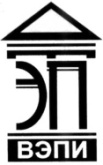 Автономная некоммерческая образовательная организациявысшего образования«Воронежский экономико-правовой институт»(АНОО ВО «ВЭПИ»)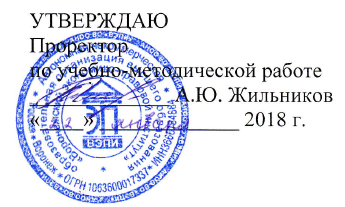 УТВЕРЖДАЮПроректор по учебно-методической работе_____________ А.Ю. Жильников«____» _____________ 20____ г. ФОНД ОЦЕНОЧНЫХ СРЕДСТВ ПО ДИСЦИПЛИНЕ (МОДУЛЮ)	Б1.Б.09 Профессиональная этика	(наименование дисциплины (модуля))	37.03.01 Психология	(код и наименование направления подготовки)Направленность (профиль) 	Психология		(наименование направленности (профиля))Квалификация выпускника 	Бакалавр		(наименование квалификации)Форма обучения 	Очная, заочная		(очная, очно-заочная, заочная)Рекомендован к использованию Филиалами АНОО ВО «ВЭПИ»	Воронеж2018Фонд оценочных средств по дисциплине (модулю) рассмотрен и одобрен на заседании кафедры психологии.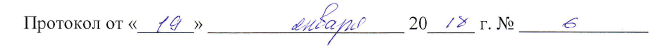 Протокол заседания от «_____» __________________ 20 ___ г. № 	Фонд оценочных средств по дисциплине (модулю) согласован со следующими представителями работодателей или их объединений, направление деятельности которых соответствует области профессиональной деятельности, к которой готовятся обучающиеся: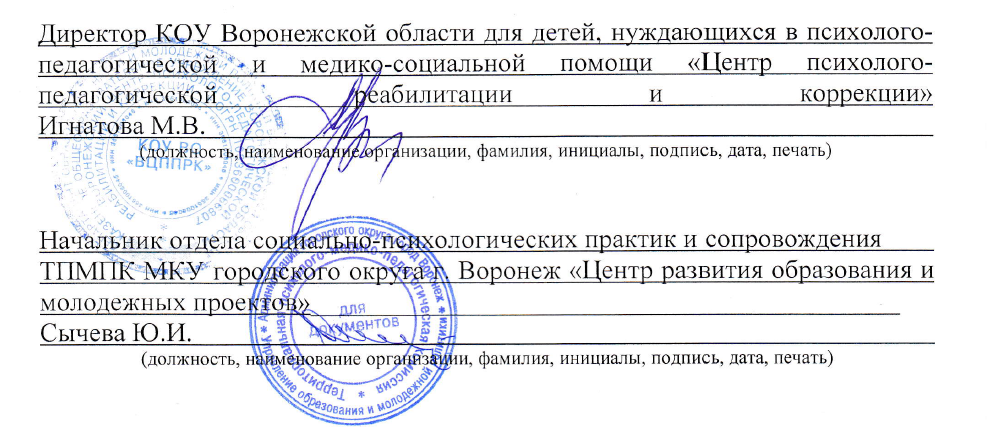 (должность, наименование организации, фамилия, инициалы, подпись, дата, печать)(должность, наименование организации, фамилия, инициалы, подпись, дата, печать)(должность, наименование организации, фамилия, инициалы, подпись, дата, печать)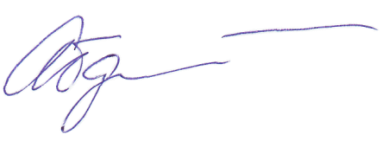 Заведующий кафедрой                                                                     Л.В. АбдалинаРазработчики: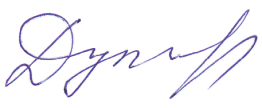 Ст. преподаватель                                                                           О.Ю. Духанина1. Перечень компетенций с указанием этапов их формирования в процессе освоения ОП ВОЦелью проведения дисциплины Б1.Б.09 Профессиональная этика является достижение следующих результатов обучения:В формировании данных компетенций также участвуют следующие дисциплины (модули), практики и ГИА образовательной программы 
(по семестрам (курсам) их изучения):- для очной формы обучения:- для заочной формы обучения:Этап дисциплины (модуля) Б1.Б.09 Профессиональная этика является в формировании компетенций соответствует:- для очной формы обучения – 1 семестру;- для заочной формы обучения – 1 курсу.2. Показатели и критерии оценивания компетенций на различных этапах их формирования, шкалы оцениванияПоказателями оценивания компетенций являются следующие результаты обучения:Порядок оценки освоения обучающимися учебного материала определяется содержанием следующих разделов дисциплины (модуля):Критерии оценивания результатов обучения для текущего контроля успеваемости и промежуточной аттестации по дисциплине1. Критерии оценивания устного ответа:- зачтено – обучающийся дает четкие, грамотные развернутые ответы на поставленные вопросы, приводит примеры из реальной жизни; полно и обосновано отвечает на дополнительные вопросы; грамотно использует понятийный аппарат и профессиональную терминологию; демонстрирует знания, умения и навыки общекультурных компетенций.- не зачтено – не соответствует критериям «зачтено».2. Критерии оценивания выполнения реферата:- зачтено – тема раскрыта в полном объеме и автор свободно в ней ориентируется, последовательно и логично, материал актуален и разнообразен (проанализированы несколько различных источников), выводы аргументированы, обучающийся ответил на вопросы преподавателя и аудитории; демонстрирует знания, умения и навыки общекультурных компетенций.- не зачтено – не соответствует критериям «зачтено».3. Критерии оценивания выполнения теста:- зачтено – выполнено 50% тестовых заданий;- не зачтено – не выполнено 50% тестовых заданий.4.  Критерии оценивания ответа на зачете:«зачтено»: - демонстрирует знание основных разделов программы изучаемого курса; - приобрел необходимые умения и навыки;- достаточно последовательно и логично излагает теоретический материал, допуская лишь незначительные нарушения последовательности изложения и некоторые неточности;- освоил вопросы практического применения полученных знаний;- демонстрирует знания, умения и навыки общекультурных компетенций.«не зачтено»:- не соответствует критериям «зачтено».3. Типовые контрольные задания или иные материалы, необходимые для оценки знаний, умений, навыков и (или) опыта деятельности, характеризующих этапы формирования компетенцийВопросы для устного опросаЧто такое этика?Дайте определения морали и нравственности. Есть ли различия между этими понятиями?Что такое профессия?Что такое профессионализм?Какие виды профессиональной этики бывают?Что такое профессиональная этика психолога? Чем характеризуется моральный уровень регуляции деятельности психолога?Перечислите традиционные этические принципы деятельности психолога.Что такое нормативно-правовой уровень регуляции деятельности психолога?Какие основные нормативно-правовые документы регулируют деятельность психолога с несовершеннолетними?В чем заключается смысл нравственного уровня регуляции деятельности психолога?Какими качествами должен обладать психолог?Раскройте особенности общения психолога с детьми дошкольного возраста.Раскройте особенности работы психолога с детьми подросткового возраста. Назовите основную проблематику психологических запросов к психологу со стороны подростков.Как с точки зрения этики необходимо работать психологу со школьниками и обучающимися?Каковы особенности работы психолога с безработными, пенсионерами, инвалидами?Что такое этический кодекс психолога? Каково его содержание?Какими морально-нравственными качествами должен обладать психолог?Какова роль психолога в психологическом консультировании?Какие бывают этические дилеммы в процессе психологического консультирования?Перечень тем рефератовПроблема общечеловеческих ценностей в работе психолога.Проблема насилия над ребёнком.Принцип конфиденциальности. Примеры из практики работы психологов, свидетельствующие о соблюдении ими этого принципа и о его нарушении.Нравственный уровень регуляции деятельности психолога.Соотношение понятий личностного и профессионального роста.На основе самоанализа определите, какие элемент профессиональной компетенции психолога свойственны вам.Профессиональная психологическая этика и почему необходимо ее строгое соблюдение в работе психологаНевербальные формы общения. Возможные ошибки.Терминальные состояния и особенности работы психолога.Критерии эффективности психотерапии.Перенос и контрперенос. Анализ клинических ситуаций.Консультирование детей. Особенности семьи. Этические аспекты в консультировании детей.Этические проблемы при работе с основными клиентскими запросами.Учет этических проблем при работе с родственниками.Нормативные документы, регламентирующие работу психолога.Этические стандарты и их проекты в России и за рубежом.Основные учения об этике в Древней Греции.Основные этические учения в эпоху Средневековья.Основные методологические проблемы профессиональной этики психолога и возможные пути их разрешения.Значение и роль этикета в работе психолога.Способы предотвращения конфликта в профессиональной деятельности психолога.Парадокс моральной оценки.Реализация воспитательной функции морали в работе психолога.Соотношение морали и права.Соотношение целей и средств их достижения с позиции моральных норм современности.Особенности реализации психологического этикета.Этикет в профессиональной деятельности психологаПримеры тестовых заданийВариант 1.1. Этика возникла…a) более пяти тысяч лет назад;b) в XVII веке;c) более двух с половиной тысяч лет назад;d) в прошлом столетии.2. Этика является:a) теоретическим знаниемb) регулятором общественных отношенийc) отраслью праваd) обязательным стандартом поведения3. Этика является частью:a) философии;b) логики;c) гносеологии;d) эстетики.4. Основная задача этики – это:a) научить человека мыслить, анализировать и обобщать;b) строго регулировать жизнь человека и его поведение;c) оказать помощь человеку в понимании, что есть истинное благо и как найти свой путь к его достижению;d) верны все варианты ответа.5. Присутствие идеи справедливости является необходимой чертой:a) демократического законодательства;b) авторитарного режимаc) республиканской формы правленияd) наследной монархии.6. Две стороны профессиональной этики юриста:a) объективная и субъективная;b) фактическая и номинальная;c) формальная и неформальная;d) теоретическая и эмпирическая.7. К мыслителям, стоявшим у истоков становления профессиональной этики, относятся:a) Аристотель, Гиппократ;b) Фома Аквинский, Никола Макиавелли;c) Августин Блаженный, Иммануил Кант;d) Пифагор, Геродот.8. Профессиональные виды этики - это …a) направления этических исследований относительно оснований профессиональной деятельности;b) руководящие начала, правила, образцы, эталоны, порядок внутренней саморегуляции личности на основе этико-гуманистических идеалов;c) системы профессиональных норм;d) те специфические особенности профессиональной деятельности, которые направлены непосредственно на человека в тех или иных условиях его жизни и деятельности в обществе.9. Возникновение этики связано с такой личностью как:a) Цицерон;b) Ксенофан;c) Аристотель;d) Пифагор.10. Термины «этика», «мораль», «нравственность»:a) всегда употребляются как синонимы;b) в обыденных условиях употребляются как синонимы, но имеютотличия как философские термины;c) в философии являются синонимами, но в обыденной жизни ихзначения различны; d) нет верного варианта ответы.11. Предмет этики – это:a) конкретные факты психической жизни, психические явления,характеризуемые качественно и количественно;b) учение о социальной природе, нравственной деятельности, моральных отношений и морального сознания;c) весь мир, рассматриваемый с точки зрения значимости, ценности его явлений для человечества;d) законы и формы, приемы и операции мышления, с помощью которых человек познает окружающий мир.12. Основными категориями, которыми оперирует этика являются:a) добро, зло, справедливость;b) благо, долг, совесть;c) ответственность, честь, достоинство;d) все вышеназванные варианты ответа верны.13. Долг, как категория этики – это:a) денежные средства или другое имущество, которые физическое или юридическое лицо получает в обмен на обещание выплатить в определённый срок в будущем обусловленную сумму с процентами;b) обязательство, возникающее в результате сделки, действия или бездействия лица, невыполнение которого влечет за собой возмещение вреда по решению суда;c) отношение личности к обществу, другим людям, выражающаяся в нравственной обязанности по отношению к ним в конкретных условиях;d) верны все варианты ответа.14. Профессиональная этика - это…a) форма общественного сознания, регулирующая и оценивающая поведение и действие социальных субъектов;b) философская наука, объектом изучения которой является мораль: ее сущность, происхождение, функционирование и эволюция в обществе;c) учение о профессиональной морали, представляющей собой исторически сложившуюся систему нравственных принципов, предписаний, заповедей и норм применительно к особенностям определенных профессий;d) форма общественного сознания, совокупность принципов, правил и норм, которыми люди руководствуются в своих действиях.Список вопросов к зачетуПонятие и предмет этикиОсновные этапы исторического развития этических ученийПонятие и содержание основных категорий этикиОбщечеловеческие начала этикиКатегории «добра» и «зла» в деятельности психологаДолг, совесть, ответственность в работе психологаПонятие и сущность моралиНравственная свобода выбораПонятие, признаки и виды социальных норм. Их иерархия.Моральное сознание и моральная практикаПонятие и виды профессиональной этикиОсобенности профессии психолога и их нравственное значениеПонятие, предмет и содержание профессиональной этики психологаМетоды изучения профессиональной этики психологаСоотношение целей и средств в профессиональной деятельности психологаСоциальный характер моральных нормНравственный конфликт в профессиональной деятельности психологаСпособы предотвращения конфликтных ситуацийСоотношение общей и профессиональной этикиПравила поведения психологов в профессиональной деятельностиМоральный уровень регуляции деятельности психологаЭтические принципы деятельности психологаНормативно-правовой уровень регуляции деятельности психологаОсновные нормативно-правовые документы регулирующие деятельность психологаОсобенности общения психолога с детьми дошкольного возрастаОсобенности работы психолога с детьми подросткового возрастаОсновная проблема психологических запросов к психологу со стороны подростковОсобенности работы психолога с безработными, пенсионерами, инвалидамиЭтический кодекс психолога, его содержаниеМорально-нравственные качества психологаРоль психолога в психологическом консультированииЭтические дилеммы в процессе психологического консультирования4. Методические материалы, определяющие процедуры оценивания знаний, умений, навыков и (или) опыта деятельности, характеризующих этапы формирования компетенцийПромежуточная аттестация обучающихся обеспечивает оценивание промежуточных и окончательных результатов обучения по дисциплине (модулю).Преподаватель доводит до сведения обучающихся на первом учебном занятии перечень вопросов, выносимых на промежуточную аттестацию, и критерии оценивания знаний, умений и навыков.Зачеты проводятся в день последнего в данном семестре занятия по соответствующей дисциплине (модулю) в соответствии с рабочей программой.Зачеты служат формой проверки освоения учебного материала дисциплины (модуля).Результаты сдачи зачета оцениваются по шкале: «зачтено», «не зачтено».В целях поощрения обучающихся за систематическую активную работу на учебных занятиях и на основании успешного прохождения текущего контроля и внутрисеместровой аттестации допускается выставление зачетной оценки без процедуры сдачи зачета.Зачеты принимаются преподавателями, ведущим занятия по дисциплине (модулю).Зачет проводится в устной форме. Преподаватель имеет право задавать дополнительные вопросы в соответствии с рабочей программой дисциплины (модуля).Во время зачета с разрешения преподавателя обучающийся может пользоваться справочниками, таблицами, инструкциями и другими материалами. Обучающийся при подготовке ответа ведет необходимые записи, которые предъявляет преподавателю. При отказе обучающегося от ответа в зачетно-экзаменационную ведомость проставляется оценка «не зачтено».Результаты зачета заносятся в зачетно-экзаменационную ведомость. Если обучающийся не явился на зачет, в ведомости напротив фамилии обучающегося делается запись «не явился». Неявка на зачет без уважительной причины приравнивается к оценке «не зачтено».В зачетную книжку выставляется соответствующая оценка, полученная обучающимся. Оценка «не зачтено» в зачетную книжку не ставится. Заполнение зачетной книжки до внесения соответствующей оценки в ведомость не разрешается. Прием зачета у обучающегося прекращается при нарушении им дисциплины, использовании неразрешенных материалов и средств мобильной связи. В этом случае обучающемуся в зачетно-экзаменационную ведомость проставляется оценка «не зачтено».В случае несогласия обучающегося с оценкой, выставленной на зачете, он имеет право подать апелляцию.5. Материалы для компьютерного тестирования обучающихся в рамках проведения контроля наличия у обучающихся сформированных результатов обучения по дисциплинеОбщие критерии оцениванияВариант 1Номер вопроса и проверка сформированной компетенцииКлюч ответовЗадание №1Этика как наука существует:Ответ:1. более 20 веков;2. более 10 веков;3. с конца 18 века;Задание №2Этика — это наука:Ответ:1. которая изучает добродетели;2. об общепринятых и повторяющихся формах поведения людей3. о морали, нравственностиЗадание №3Мораль — это:Ответ:1. общепринятые в рамках социальной общности (группы)правила, образцы поведения или действия в определенной ситуации;2. форма общественного сознания, в которой отражаются идеи, представления, принципы и правила поведения людей в обществе;3. общепринятые и повторяющиеся формы поведения людей, которые служат средством передача социального и культурного опыта от поколения к поколению;Задание №4Социальные нормы — это:Ответ:1. общепринятые в рамках социальной общности (группы)правила, образцы поведения или действия в определенной ситуации;2. форма общественного сознания, в которой отражаются идеи, представления, принципы и правила поведения людей в обществе;3. общепринятые и повторяющиеся формы поведения людей, которые служат средством передача социального и культурного опыта от поколения к поколению;Задание №5Ритуалы — это:Ответ:1. правила поведения людей при совершении обрядов и форм деятельности.2. общепринятые и повторяющиеся формы поведения людей, которые служат средством передачи социального и культурного опыта от поколения к поколению.3. правила поведения, которые устанавливаются и охраняются государством.Задание №6Традиции — это:Ответ: 1. правила поведения, которые устанавливаются и охраняются государством.2.представляют собой правила поведения, которые устанавливаются самими общественными организациями и охраняются с помощью мер общественного воздействия, предусмотренных уставами этих организаций.3. духовно-нравственные правила человеческого общежития, основанные на представлении людей о Боге как творце мироздания.4. наиболее обобщенные и стабильные правила поведения людей в том или ином обществе, которые выверены временем и длительно существуют.Задание №7Права — это:Ответ:1. представляют собой правила поведения, которые устанавливаются самими общественными организациями и охраняются с помощью мер общественного воздействия, предусмотренных уставами этих организаций.2. правила поведения, которые устанавливаются и охраняются государством.3. духовно-нравственные правила человеческого общежития, основанные на представлении людей о Боге как творце мироздания.Задание №88.	Религия — это:Ответ:1. духовно-нравственные правила человеческого общежития, основанные на представлении людей о Боге как творце мироздания.2. передача социального и культурного опыта от поколения к поколению;3. правила поведения людей при совершении обрядов и форм деятельности.Задание №9Нормы общественных организаций — представляют собой:Ответ:1. наиболее обобщенные и стабильные правила поведения людей в том или ином обществе, которые выверены временем и длительно существуют.2. правила поведения, которые устанавливаются и охраняются государством.3. правила поведения, которые устанавливаются самими общественными организациями и охраняются с помощью мер общественного воздействия, предусмотренных уставами этих организаций.Задание №10Основателем этики признаётся:Ответ:1. Платон (428-328 до н.э.)2. великий древнегреческий философ Сократ (469-399 до н.э.).3. Аристотель (384-322 до н.э.),Задание №11Термин «этика» (ethica) впервые использовал для обозначения науки, которая изучает добродетели:Ответ:1. Платон (428-328 до н.э.)2. великий древнегреческий философ Сократ (469-399 до н.э.).3. Аристотель (384-322 до н.э.),Задание №12В истории развития этики как науки можно выделить:Ответ:1. 3 этапа: античная этика,  средневековая этика, современная этика.2. 2 этапа: античная этика, современная этика.3. 5 этапов: предэтика, античная этика, средневековая этика, этика Нового времени, современная этика.Задание №13Автор термина “Мораль”:Ответ:1. Гомер;2. Тацит;3. Цицерон.Задание №14 Нравственность - термин:Ответ:1. французский;2. китайский;3. русский.Задание №15 “Домострой” - памятник этической мысли:Ответ:1. Древней Греции;2. Индии;3. России.Задание №16 “Любовь к ближнему” - моральная норма этики:Ответ:1. античной;2. конфуцианской;3. христианской.Задание №17Этический утилитаризм - это этика:Ответ:1. феодальных экономических отношений;2. рабовладельческих рыночных отношений;3. буржуазных рыночных отношений.Задание №18 Эвдемонизм - это:Ответ:1. долг;2. красота;3. счастье.Задание №19 Гедонизм - это:Ответ:1. аскетизм;2. чувственное наслаждение. 3. патриотизм;Задание №20 Логос - это закон:Ответ:1. Римской империи;2. Российской империи;3. Космоса.Задание №21Аскетизм – это отказ от чувственно-физических наслаждений:Ответ:1. да2. нет	Задание №22Понятие “греха” впервые сформулировано Фомой Аквинским:Ответ:1. да2. нет	Задание №23“Деонтология” - учение о проблемах морали и нравственностиОтвет:1. да2. нет	Задание №24«Категорический императив» встречается в учении Канта.Ответ:1. да2. нетЗадание №25Религиозное начало преобладало в этике средних веков.Ответ:1. да2. нетЗадание №26Рационализм - отличительная черта этики протестантизма.Ответ:1. да2. нетЗадание №27Этикет - это религиозное учениеОтвет:1. да2. нетЗадание №28Этику к “практической философии” относил Аристотель.Ответ:1. да2. нетЗадание №29Эмотивизм - это направление в этике неопозитивизма.Ответ:1. да2. нетЗадание №30 “Научить человека быть счастливым” - это точка зрения эвдемонизма.Ответ:1. да2. нетЗадание №31“Человек должен быть свободным” считает этика экзистенциализмаОтвет:1. да2. нетЗадание №32Добро и зло —  это наиболее общие формы моральной оценки, разграничивающие нравственное и безнравственное.Ответ:1. да2. нетЗадание №33В этике справедливость - специфически правовая категория.Ответ:1. да2. нетЗадание №34Долг представляет собой нравственную задачу, которую человек формулирует для себя сам на основании нравственных требований, обращенных ко всем.Ответ:1. да2. нетЗадание №35Совесть — это категория этики, характеризующая способность человека осуществлять нравственный самоконтроль, внутреннюю самооценку с позиций соответствия своего поведения требованиям нравственности, самостоятельно формулировать для себя нравственные задачи и требовать от себя их выполнения.Ответ:1. да2. нетЗадание №36Ответственность — это категория этики, характеризующая личность с точки зрения выполнения ею нравственных требований, соответствия ее моральной деятельности нравственному долгу, рассматриваемого с позиций возможностей личности.Ответ:1. да2. нетЗадание №37Достоинство — это категория этики, характеризующая личность с точки зрения выполнения ею нравственных требований, соответствия ее моральной деятельности нравственному долгу, рассматриваемого с позиций возможностей личности.Ответ:1. да2. нетЗадание №38Репутация— это самооценивающее чувство, переживание, один из древнейших интимноличностных регуляторов поведения людей.Ответ:1. да2. нетЗадание №39Право — это совокупность установленных или санкционированных государством общеобязательных правил поведения (норм), соблюдение которых обеспечивается мерами государственного воздействияОтвет:1. да2. нетЗадание №40Мораль и право – это необходимые, взаимосвязанные и взаимопроникающие системы регуляции общественной жизни.Ответ:1. да2. нетНомер вопроса и проверка сформированной компетенцииКлюч ответовЗадание №1Автор трактата «Никомахова этика»:Ответ:1. Платон;2. Аристотель;3. Демосфен.Задание №2В каком веке появился термин «мораль»:Ответ:1. В 4 в. до.н.э.;2. В .;3. В 4 в. н.э.;Задание №3В соответствии общепринятой практикой ведения переговоров с иностранной делегацией, после приезда делегации необходимо:Ответ:1. Сразу начать работу2. Дать возможность отдохнуть3. Нанести визит вежливости в принимающую организациюЗадание №4Визитные карточки используются со следующими основными целями:Ответ:1. Только информирование о своем существовании лиц, в которых вы заинтересованы:2. Только сообщение о себе и о своей фирме дополнительной информации в момент знакомства3. Только поддержание контактов4. Всё перечисленноеЗадание №5Воздействие одного человека на другого с целью вызвать определенные мысли, чувства, желания:Ответ:1. эмпатия2. альтруизм3. гуманизмЗадание №6Главная функция морали:Ответ:1. регулятивная2. адаптивная3. социальная4. воспитательнаяЗадание №7Древневосточное религиозно-этическое учение, считавшее, что мудрый правитель должен предоставить всему идти своим путем:Ответ:1. брахманизм2. даосизм3. конфуцианство4. буддизмЗадание №8Если внимание аудитории потеряно, для его восстановления используются:Ответ:1. Заканчивать выступление2. Сосредоточить взгляд на тех, кто мешает выступлению3. Усилить громкость голоса или, наоборот, понизить егоЗадание №9Основными специфическими профессиональными ценностями в социальной работы являются:Ответ:1. этические кодексы, принимаемые государством2.человек, условия, результаты, цели деятельности3. материальные средства и ресурсыЗадание №10Отличительной особенностью этического учения французских материалистов является:Ответ:1. постановка проблемы соотношения общественной пользы и эгоистических стремлений человека2. идея о всеобщей греховности3. идея о человеческой душе как частице мировой душиЗадание №11Положение, при котором выбор одной из двух противоположных возможностей одинаково затруднителен:Ответ:1. дилемма2. альтернатива3. эмпатияЗадание №12Понятие, выражающее любовь к Родине:Ответ:1. справедливость2. патриотизм3. гуманизм4. оптимизмЗадание №13Постоянное стремление специалиста к профессиональному росту:Ответ:1. Стремление к самосовершенствованию2. Творческое мышление3. Повышение авторитетаЗадание №14Профессиональная этика – это:Ответ:1. Подход, направленный на гармонизацию интересов социума2. Наука о профессиональной морали как совокупности идеалов и ценностей3. Учение о должном поведении индивидаЗадание №15Профессионально-этический кодекс социальных работников России был принят в:Ответ:1. 1995 г.2. 1997 г.3. 1999 г.4. 1994 г.Задание №16Социальная работа как профессия относится к типу:Ответ:1. Человек - природа2. человек - техника3. человек - человек4. человек - знакЗадание №17Залом на визитной карточке свидетельствует:Ответ:1. Что Вы неряшливый человек2. Что Вы лично оставили визитную карточку3. Знак наибольшего почтенияЗадание №18Кувертная карточка используется:Ответ:1. Для помощи приглашенных при рассаживании за столом2. Для приглашения на прием3. Для благодарностиЗадание №19Моральный принцип, противоположный аскетизму:Ответ:1. ригоризм2. утилитаризм3. гедонизмЗадание №20На кувертной карточке пишут:Ответ:1. Титул гостя2. Фамилию гостя3. НациональностьЗадание №21На кувертной карточке пишут фамилию гостяОтвет:1.Верно2.НеверноЗадание №22Гедонизм- моральный принцип, противоположный аскетизмуОтвет:1.Верно2.НеверноЗадание №23Кувертная карточка используется для помощи приглашенных при рассаживании за столомОтвет:1.Верно2.НеверноЗадание №24Залом на визитной карточке свидетельствует о том, что Вы лично оставили визитную карточкуОтвет:1.Верно2.НеверноЗадание №25Социальная работа как профессия относится к типу человек-человекОтвет:1.Верно2.НеверноЗадание №26Профессионально-этический кодекс социальных работников России был принят в 1994 годуОтвет:1.Верно2.НеверноЗадание №27Профессиональная этика – это наука о профессиональной морали как совокупности идеалов и ценностейОтвет:1.Верно2.НеверноЗадание №28Постоянное стремление специалиста к профессиональному росту - это повышение авторитетаОтвет:1.Верно2.НеверноЗадание №29Патриотизм – это понятие, выражающее любовь к родинеОтвет:1.Верно2.НеверноЗадание №30Эмпатия - положение, при котором выбор одной из двух противоположных возможностей одинаково затруднителенОтвет:1.Верно2.НеверноЗадание №31Отличительной особенностью этического учения французских материалистов является постановка проблемы соотношения общественной пользы и эгоистических стремлений человекаОтвет:1.Верно2.НеверноЗадание №32Основными специфическими профессиональными ценностями в социальной работы являются человек, условия, результаты, цели деятельностиОтвет:1.Верно2.НеверноЗадание №33Если внимание аудитории потеряно, для его восстановления используются усиление громкости голоса или, наоборот, понижение егоОтвет:1.Верно2.НеверноЗадание №34Конфуцианство - древневосточное религиозно-этическое учение, считавшее, что мудрый правитель должен предоставить всему идти своим путемОтвет:1.Верно2.НеверноЗадание №35Главная функция морали – регулятивнаяОтвет:1.Верно2.НеверноЗадание №36Гуманизм – это воздействие одного человека на другого с целью вызвать определенные мысли, чувства, желанияОтвет:1.Верно2.НеверноЗадание №37В соответствии общепринятой практикой ведения переговоров с иностранной делегацией, после приезда делегации необходимо нанести визит вежливости в принимающую организациюОтвет:1.Верно2.НеверноЗадание №38В 4 в. до.н.э появился термин «мораль»Ответ:1.Верно2.НеверноЗадание №39Аристотель – автор трактата «Никомахова этика»Ответ:1.Верно2.НеверноЗадание №40Визитные карточки используются со следующими основными целями:1. Только информирование о своем существовании лиц, в которых вы заинтересованы:2. Только сообщение о себе и о своей фирме дополнительной информации в момент знакомства3. Только поддержание контактовОтвет:1.Верно2.НеверноКод компетенцииНаименование компетенцииОК-5способностью к коммуникации в устной и письменной формах на русском и иностранном языках для решения задач межличностного и межкультурного взаимодействияОК-6способностью работать в коллективе, толерантно воспринимая социальные, этнические, конфессиональные и культурные различияНаименование дисциплин (модулей), практик, ГИАЭтапы формирования компетенций по семестрам изученияЭтапы формирования компетенций по семестрам изученияЭтапы формирования компетенций по семестрам изученияЭтапы формирования компетенций по семестрам изученияЭтапы формирования компетенций по семестрам изученияЭтапы формирования компетенций по семестрам изученияЭтапы формирования компетенций по семестрам изученияЭтапы формирования компетенций по семестрам изученияНаименование дисциплин (модулей), практик, ГИА1 сем.2 сем.3 сем.4 сем.5 сем.6 сем.7 сем.8 сем.Иностранный языкОК-5ОК-5Русский язык и культура речиОК-5Педагогическая психологияОК-5ОК-5Методика преподавания психологииОК-5КонфликтологияОК-5 ОК-6Психология общенияОК-5ОК-5Учебная практика (практика по получению первичных профессиональных умений и навыков)ОК-5 ОК-6Производственная практика (научно-исследовательская работа)ОК-5Производственная практика (практика по получению профессиональных умений и опыта профессиональной деятельности)ОК-5 ОК-6Производственная практика (педагогическая практика)ОК-5 ОК-6Производственная практика (преддипломная практика)ОК-5 ОК-6Подготовка к сдаче и сдача государственного экзаменаОК-5Защита выпускной квалификационной работы, включая подготовку к процедуре защиты и процедуру защитыОК-5 ОК-6Подготовка публичной защиты ВКРОК-5Психология личности	ОК-6ОК-6Организационная психология	ОК-6Наименование дисциплин (модулей), практик, ГИАЭтапы формирования компетенций по курсам изученияЭтапы формирования компетенций по курсам изученияЭтапы формирования компетенций по курсам изученияЭтапы формирования компетенций по курсам изученияЭтапы формирования компетенций по курсам изученияНаименование дисциплин (модулей), практик, ГИА1 курс2 курс3 курс4 курс5 курсИностранный языкОК-5ОК-5Русский язык и культура речиОК-5Педагогическая психологияОК-5Методика преподавания психологииОК-5КонфликтологияОК-5 ОК-6Психология общенияОК-5Учебная практика (практика по получению первичных профессиональных умений и навыков)ОК-5 ОК-6Производственная практика (научно-исследовательская работа)ОК-5Производственная практика (практика по получению профессиональных умений и опыта профессиональной деятельности)ОК-5 ОК-6Производственная практика (педагогическая практика)ОК-5 ОК-6Производственная практика (преддипломная практика)ОК-5 ОК-6Подготовка к сдаче и сдача государственного экзаменаОК-5Защита выпускной квалификационной работы, включая подготовку к процедуре защиты и процедуру защитыОК-5 ОК-6Подготовка публичной защиты ВКРОК-5Психология личностиОК-6ОК-6Организационная психология	ОК-6Код компетенцииПланируемые результаты обучения (показатели)ОК-5Знать: способы, средства, формы межличностного и межкультурного взаимодействия.Уметь: устанавливать контакты и поддерживать межличностные связи и отношения с представителями различных культур.Владеть: навыками устной и письменной речи на русском языке, успешно решать задачи межличностного и межкультурного взаимодействияОК-6Знать: различные подходы к оценке социальных, этнических, конфессиональных и культурных различий.Уметь: осмысливать процессы, события и явления в сообществе толерантно воспринимая социальные, этнические, конфессиональные и культурные различия. Владеть: навыками толерантного восприятия социальных и культурных различий.№ 
п/пНаименование раздела дисциплины (модуля)Компетенции (части компетенций)Критерии оцениванияОценочные средства текущего контроля успеваемостиШкала оценивания1Этика в профессиональной деятельности психологаОК-6«Зачтено»:выставляется обучающемуся, показавшему всесторонние, систематизированные, глубокие знания учебной программы дисциплины и умение уверенно применять их«Не зачтено»: выставляется обучающемуся, ответ которого содержит существенные пробелы в знаниях основного содержания учебной программы дисциплиныОпрос, тест, реферат«Зачтено»,«Не зачтено»2Содержание современной профессионально-этической системы психологического консультированияОК-5ОК-6«Зачтено»:выставляется обучающемуся, показавшему всесторонние, систематизированные, глубокие знания учебной программы дисциплины и умение уверенно применять их«Не зачтено»: выставляется обучающемуся, ответ которого содержит существенные пробелы в знаниях основного содержания учебной программы дисциплиныОпрос, реферат«Зачтено»,«Не зачтено»3Профессионально значимые ценности психологической работыОК-6«Зачтено»:выставляется обучающемуся, показавшему всесторонние, систематизированные, глубокие знания учебной программы дисциплины и умение уверенно применять их«Не зачтено»: выставляется обучающемуся, ответ которого содержит существенные пробелы в знаниях основного содержания учебной программы дисциплиныОпрос, реферат«Зачтено»,«Не зачтено»4Профессиональное самоопределение будущего специалиста: система ценностейОК-6«Зачтено»:выставляется обучающемуся, показавшему всесторонние, систематизированные, глубокие знания учебной программы дисциплины и умение уверенно применять их«Не зачтено»: выставляется обучающемуся, ответ которого содержит существенные пробелы в знаниях основного содержания учебной программы дисциплиныОпрос, реферат«Зачтено»,«Не зачтено»5Пути этико-ценностного регулирования профессиональных отношений в психологической работеОК-5ОК-6«Зачтено»:выставляется обучающемуся, показавшему всесторонние, систематизированные, глубокие знания учебной программы дисциплины и умение уверенно применять их«Не зачтено»: выставляется обучающемуся, ответ которого содержит существенные пробелы в знаниях основного содержания учебной программы дисциплиныОпрос, реферат«Зачтено»,«Не зачтено»6Профессионально-этические требования к профессиограмме специалиста психологаОК-6«Зачтено»:выставляется обучающемуся, показавшему всесторонние, систематизированные, глубокие знания учебной программы дисциплины и умение уверенно применять их«Не зачтено»: выставляется обучающемуся, ответ которого содержит существенные пробелы в знаниях основного содержания учебной программы дисциплиныОпрос, реферат«Зачтено»,«Не зачтено»7Профессиональная этика психологаОК-5ОК-6«Зачтено»:выставляется обучающемуся, показавшему всесторонние, систематизированные, глубокие знания учебной программы дисциплины и умение уверенно применять их«Не зачтено»: выставляется обучающемуся, ответ которого содержит существенные пробелы в знаниях основного содержания учебной программы дисциплиныОпрос, реферат«Зачтено»,«Не зачтено»ИТОГОИТОГОИТОГОФорма контроляОценочные средства промежуточной аттестацииШкала оцениванияИТОГОИТОГОИТОГОЗачётУстный ответ «Зачтено»,«Не зачтено»№ п/пПроцент правильных ответовОценка186 % – 100 %5 («отлично»)270 % – 85 %4 («хорошо)351 % – 69 %3 (удовлетворительно)450 % и менее2 (неудовлетворительно)№ вопросаКод компетенции№ вопросаКод компетенции№ вопросаКод компетенции№ вопросаКод компетенции1ОК-611ОК-621ОК-631ОК-62ОК-612ОК-622ОК-632ОК-53ОК-613ОК-623ОК-633ОК-54ОК-514ОК-624ОК-634ОК-55ОК-615ОК-625ОК-635ОК-66ОК-616ОК-626ОК-636ОК-67ОК-517ОК-627ОК-637ОК-58ОК-618ОК-628ОК-638ОК-59ОК-519ОК-629ОК-639ОК-510ОК-620ОК-530ОК-640ОК-5№ вопросаВерный ответ№ вопросаВерный ответ№ вопросаВерный ответ№ вопросаВерный ответ111132113112312322132132133231332411432413415115325135164163261361721732723728118328138193192291391102203301401№ вопросаКод компетенции№ вопросаКод компетенции№ вопросаКод компетенции№ вопросаКод компетенции1ОК-611ОК-621ОК-631ОК-62ОК-612ОК-622ОК-632ОК-53ОК-513ОК-523ОК-633ОК-54ОК-514ОК-524ОК-534ОК-65ОК-515ОК-525ОК-635ОК-66ОК-616ОК-526ОК-536ОК-67ОК-617ОК-527ОК-637ОК-58ОК-518ОК-528ОК-638ОК-69ОК-519ОК-629ОК-639ОК-610ОК-620ОК-630ОК-640ОК-5№ вопросаВерный ответ№ вопросаВерный ответ№ вопросаВерный ответ№ вопросаВерный ответ1211121131121122221321331312313324414224134151154251351611632613627317227137182,318128238192193291391101202301401